Федеральное государственное автономное образовательное учреждениевысшего образования«Пермский национальный исследовательский политехнический университет»Березниковский филиалприглашает принять участие в XII Всероссийской конференции
"Молодежная наука в развитии регионов" 27 апреля 2022 г.К участию в конференции приглашаются студенты, аспиранты, преподаватели, сотрудники вузов и научных организаций, учащиеся общеобразовательных школ и средних профессиональных учебных заведений.Направления работы конференции:Информатизация в управлении техническими системами, технологическими процессами.Автоматизация технологических процессов.Аппаратурное оформление технологических процессов.Актуальные проблемы химической технологии и охраны окружающей среды.Горное дело.Историко-культурные и социально-экономические перспективы развития регионов. Материалы конференции войдут в сборник «Молодежная наука в развитии регионов», который размещен в базе Научной электронной библиотеки eLIBRARY.Участие в конференции (с рассылкой электронного сборника материалов конференции) бесплатное.  Авторам для публикации и своевременной подготовки сборника материалов конференции необходимо направить отв. секретарю конференции на e-mail: sekretarnauka@bf.pstu.ruв срок до 15 марта 2022 г. следующие файлы:1. Материалы для публикации.2. Заявку на участие на каждого автора (см. регистрационную форму).Убедитесь, что Ваша почта получена! Подтверждение приходит на электронный адрес, с которого осуществлялась отсылка материалов, в течение 5 рабочих дней.Требования к оформлению материаловСодержание. В тексте доклада необходимо сформулировать проблему, отразить объект и предмет исследования, достигнутый уровень исследования, новизну результатов, область их применения.Оформление текста:Текст должен быть тщательно отредактирован. Объем не более 5 страниц.Поля по  (все). Основной текст – . Интервал одинарный. Отступ от нового абзаца – .Страницы не нумеруются.Текст должен быть снабжен индексом УДК (ББК) в левом верхнем углу.Затем через пустую строку указываются авторы доклада (по центру), курсив, полужирный, инициалы впереди.Затем без интервала название доклада (по центру), буквы – все прописные, выделить (полужирный), , точка в конце не ставится.Через пустую строку прописными буквами размещается аннотация объемом до 150 слов. Размер шрифта , курсив.Далее через пустую строку размещается текст доклада. Аннотация и текст  доклада выравниваются по ширине страницы и не должны содержать переносов и сокращений слов (за исключением общепринятых).Формулы должны быть набраны в редакторе формул с параметрами:Текст и числа – Times New Roman, обычный.Функции и переменные - Times New Roman, курсив.Греческие буквы и символы – Symbol, обычный.Векторы и матрицы - Times New Roman, обычный, полужирный.Размеры символов: основной – 12, индекс – 8.Формулы отделяются от текста сверху и снизу пустой строкой. Формулы, на которые имеются ссылки, нумеруются у правого края. Латинские буквы в тексте выделяются курсивом (A, B, C, D, E, F,…). Греческие (α, β, γ и др.), специальные символы (∆, √, ∫, ≈ и др.) и буквы русского алфавита в формулах должны быть прямого написания.На рисунках не выделять параметры, блоки и прочее цветом, использовать для различия штриховку. В формате рисунка выбирать положение в тексте без автоматической нумерации. Рисунок располагать по центру. Подписи к рисунку курсивом, по центру, . Ссылки на источники и литературу из библиографического списка делаются внутри текста статьи в квадратных скобках: [1, с. 45]; [1; 3] без автоматических сносок.Список литературы оформлять по ГОСТ 7.0.5-2008 «Библиографическая ссылка. Общие требования и правила составления».  Пример оформления в Приложении 1.	Тексты докладов печатаются в авторском изложении. Редакционная коллегия оставляет за собой право проверки текстов на оригинальность в системе «Антиплагиат» и отказа в публикации материалов, которые представлены с нарушением требований к их оформлению, сроков сдачи и не соответствующих тематике издания. Приложение 1УДК 543.421 С.Г. Худяков, М.А. КуликовИсследование шлама содового производстваВ статье рассматриваются результаты исследования шлама содового производства со шламохранилища АО «Березниковский содовый завод» методами ИК Фурье спектрометрии и термического анализа. Интерпретация полос поглощения в инфракрасном спектре и их сравнение с литературными данными позволило сделать вывод, что основным компонентом шлама является карбонат кальция. Проведенный термический анализ показал, что нагрев шлама сопровождается двумя эндоэффектами, связанными с удалением влаги и диссоциацией СаСО3.В настоящее время уделяется большое внимание проблеме утилизации отходов химической промышленности. Одним из таких направлений является переработка отходов производства кальцинированной соды. Выбор шлама в качестве объекта исследования обусловлен как с экологической, так и технической точек зрения. Содовый шлам может быть использован в различных областях, начиная со строительства дорог и других объектов, заканчивая рекультивацией полигонов твердых бытовых отходов [1–3]. Регистрацию спектров образцов шлама проводим на ИК Фурье спектрометре марки ФСМ 1201 в виде таблеток с KBr в интервале волновых чисел 400–4000 см-1. Пример спектра представлен на рисунке 1.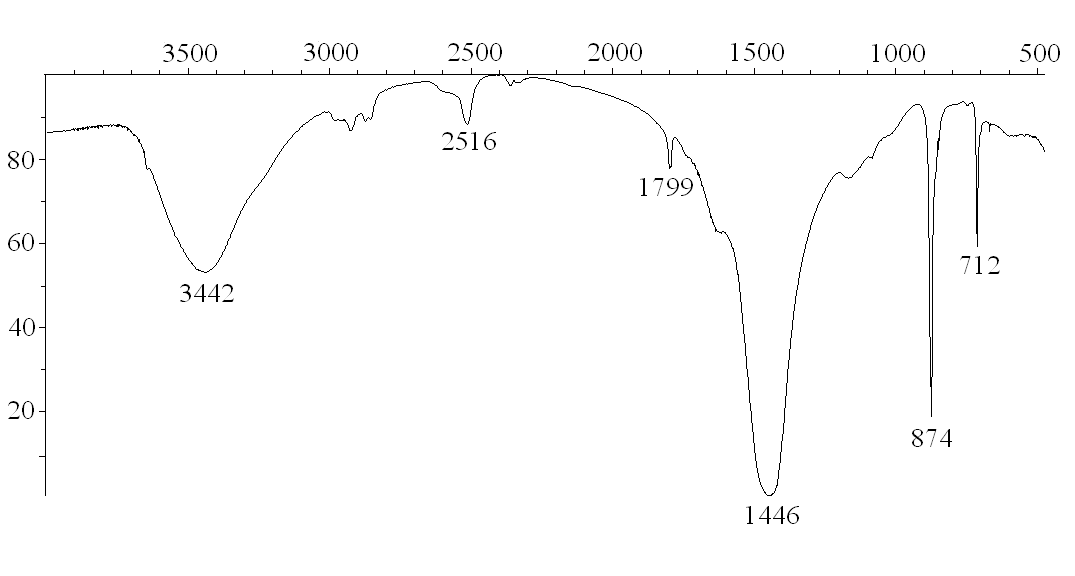 Рис. 1. ИК спектр образца содового шлама (KBr)СПИСОК ЛИТЕРАТУРЫКозлов С.Г., Вязовикова И.В., Черный С.А., Крепышева И.В. Использование отходов содового производства в дорожном строительстве // Фундаментальные исследования. Технические науки. 2013. № 10. С. 2604-2611.Калинина Е.В. Наилучшие доступные технологии утилизации шламов содового производства // Экология и промышленность России. 2013. №11. С. 43-47.Шатов А.А., Кутырев А.С., Бадертдинов Р.Н. Некоторые пути утилизации отходов содового производства // Башкирский экологический вестник. 2013. № 3–4 (36-37). С. 8-16.Тарасевич Б.Н. ИК спектры основных классов органических соединений. М: Изд-во МГУ, 2012. 55 с.Куликов М.А., Козлов С.Г., Середкина О.Р. Применение ИК-Фурье спектроскопии для анализа солеотложений производства хлорида калия // Научно-технический вестник Поволжья. 2015. № 3. С. 169-171.РЕГИСТРАЦИОННАЯ ФОРМА (оформляется на каждого автора)Срок представления – до 15 марта 2022 года по е-mail:sekretarnauka@bf.pstu.ruФамилия, имя, отчество (полностью)Место учебы или работы (полное название организации), городДля студентов: курс, направление подготовки, уч. группаДля преподавателей, сотрудников: должность, ученая степень, ученое званиеАдрес электронной почтыТелефон для контактов с авторомНазвание доклада Название секции конференции